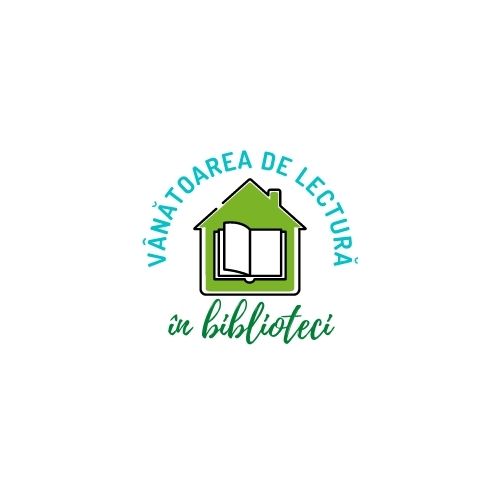 ACORD DE PARTENERIATîncheiat astăzi, 15.02.2024Art. 1 Părţile Casa Corpului Didactic a Municipiului București (CCD B), denumită organizator, cu sediul în București, Splaiul Independenței, Nr.  315 A, Telefon 021.313.49.01, sector 6,  e-mail: ccdbuc@gmail.com, reprezentată prin director, doamna BRICIU NICOLETA,Unitatea de învățământ  ________________________________, denumită în continuare partener, cu sediul în ____________, str. _______________, nr. ___, telefon: ________________, fax ___________________, e-mail:__________________, reprezentată prin director, doamna/ domnul __________________,Au convenit următoarele:Art.2. Obiectul acordului de colaborareObiectul colaborării îl reprezintă implementarea proiectului Concurs regional „Vânătoarea de lectură în biblioteci”, ediția a III-a, an școlar 202Art. 3. Obiectivele colaborăriiAsigurarea desfășurării optime a activităților din cadrul Concursului regional  „Vânătoarea de lectură în biblioteci”, în toate etapele, în conformitate cu regulamentul de implementare a proiectului.Activitățile care se vor derula în proiect sunt:Înscrierea unităților de învățământ și a echipelor de elevi la Concursului regional  „Vânătoarea de lectură în biblioteci” Încheierea parteneriatelor cu unitățile școlare înscrise;Organizarea, de către CCD București și Biblioteca Metropolitană București, a  întâlnirilor sincron cu coordonatorii echipelor;Derularea concursului regional ”Vânătoarea de lectură în biblioteci”, ediția a III-a,  etapa pe școală;Evaluarea și selecția echipelor;Derularea concursului regional ”Vânătoarea de lectură în biblioteci”, ediția a III-a, etapa județeană/ pe sector;Evaluarea și selecția echipelor;Derularea concursului regional ”Vânătoarea de lectură în biblioteci”, ediția a III-a, etapa regională;Evaluarea echipelor;Acordarea de diplome premianților;Promovarea Concursului regional ”Vânătoarea de lectură în biblioteci” în rețeaua școlară, în comunitatea locală și în mass-media.Art. 4. Obligaţiile părţilor semnatare ale acorduluiObligaţiile părţilor semnatare ale acordului  au fost definite în conformitate cu responsabilitățile cadru cuprinse în Metodologia de organizare și desfășurare a Concursului regionale „Vânătoarea de lectură în biblioteci”, ediția a III-a,  an școlar 2023-2024.(1) Casa Corpului Didactic a Municipiului Bucureștiplanifică, implementează și evaluează proiectul în anul școlar 2023-2024;asigură managementul proiectului la nivelul județelor înscrise în proiect/ a municipiului București;coordonează  metodologic unitățile de învățământ participante;încheie parteneriate cu fiecare unitate școlară care se înscrie la Concursul ”Vânătoarea de lectură în biblioteci”, ediția a III-a, an școlar 2023-2024;participă la evaluarea produselor realizate de elevi, fazele județeană/ pe sector și regională;elaborează  șabloanele pentru toate documentele utilizate în proiect;realizează diplomele pentru participanți și premianți, fazele județeană/pe sector și regională;arhivează documentele rezultate în cadrul concursului;promovează proiectul în rețeaua școlară din municipiului București, pe site-ul propriu, în mass-media.(2)  Unitatea de învățământ____________________________________desemnează un responsabil de proiect pe unitatea școlară;realizează managementul proiectului la nivelul unității;  gestionează documentele de înscriere;sprijină  implicarea elevilor și a cadrelor didactice, a bibliotecarului/ profesorului documentarist în proiect, respectând prevederile legale  și procedurile interne specifice în vigoare; organizează echipele din unitate care vor participa la etapa  pe școală;organizează concursul „Vânătoarea de lectură în biblioteci”, etapa pe școală;realizează selecția echipelor pe cicluri de învățare (primar/ gimnaziu/ liceu) la etapa  pe școală;eliberează diplomele de participare pentru etapa pe școală;respectă prevederile Regulamentului concursului regional „Vânătoarea de lectură în biblioteci”;răspunde de pregătirea și organizarea deplasării elevilor din propriile unități către bibliotecile publice din localitate pentru etapele județeană/ de sector și regională, respectând prevederile legale și procedurile specifice în vigoare;arhivează documentele rezultate în cadrul concursului;comunică cu responsabilii proiectului din Casa Corpului Didactic a Municipiului București;promovează proiectul în cadrul unității și în comunitatea educativă (părinți, administrație locală s.a).Art.5 Echipa de proiect şi responsabilitățiEchipa de implementare este numită prin decizie a directorului și este formată din:la nivelul unității de învățământ din: directorul unității, responsabilul unității, coordonatorii echipelor de elevi, alți colaboratori.Membrii echipei de implementare din unitățile de învățământ primesc diplome de participare semnate de reprezentantul Casei Corpului Didactic, doar dacă echipele de elevi din unitate participă la etapa pe județeană/ pe sector și etapa regională.Comunicarea între părți se va face în scris, prin  adresele de email ale responsabililor de proiect.Responsabilii cu comunicarea la nivelul CCD București sunt doamnele Huiu Marilena, bibliotecar CCD București, cu adresa de email  marilena.huiu@ccdbucuresti.org  și telefon 0744.374.324 și doamna documentarist drd. Rudeanu Laura, cu adresa de email laura.rudeanu@ccdbucuresti.org și telefon 0740.317.554Responsabil la nivelul unității școlare este _______________________________, cu adresa de email __________________________________ și telefon ____________________________.Art. 6. Dispoziţii finale(1) Acordul intră în vigoare la data semnării lui de către cele două părţi, fiind valabil până în data de 31.08.2024.(2) Acordul poate fi modificat sau completat numai prin înțelegerea scrisă a părţilor;(3) Părţile se vor informa reciproc asupra tuturor acţiunilor întreprinse în demersurile organizării şi desfășurării activităţilor propuse, atâta timp cât acestea fac obiectul obligațiilor asumate de fiecare parte; (4) Partenerii se vor informa, în timp util, cu privire la eventualele modificări ce pot apărea în desfășurarea activităţilor;(6) Prezentul acord încetează la sfârșitul perioadei convenite, dacă nu este prelungit, sau în orice alt moment, cu acordul scris al părţilor, prin motivare temeinică.Prezentul acord de colaborare s-a încheiat în două exemplare originale, câte unul pentru fiecare parte.Sunt de acord și îmi exprim în mod expres consimțământul ca datele mele personale furnizate mai sus să poată fi folosite și prelucrate de Casa Corpului Didactic a Municipiului București în scopul întocmirii adeverințelor/ diplomelor  de participare în cadrul Concursului regional ”Vânătoarea de lectură în biblioteci”, ediția I, precum și a primirii de informări din partea organizatorilor cu privire la activitățile desfășurate.Unitatea de învățământ _____________________________Director____________________________ Casa Corpului Didactic a Municipiului BucureștiNr. înregistrare 218/ 15.02.2024Unitatea de învățământ __________________Nr. înreg._________________Casa Corpului Didactic a Municipiului București prof. Nicoleta BRICIU,directorUnitatea de învățământ ______________________________________director